Maigais zvanu orķestris Vinetas Vītolas instrumentācija                                                                     44      IEVADS 2 TAKTIS              2x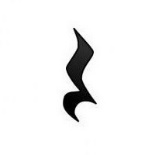                     2X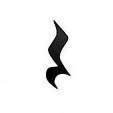 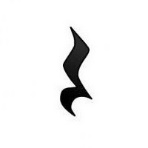 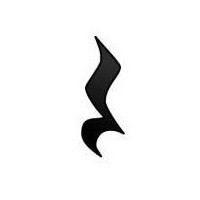 2xG SOLGSOLDREB   SIB   SIALAE  MIE   MIALAB   SIALAGSOLE MIALAGSOLDREEMIDRESILASOLMIREALAA       LAG  SOLDREB    SIE   MIDRE